FOR COMPUTER: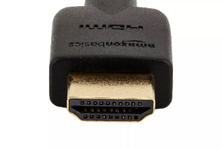 Turn on projector				 Plug HDMI into computer			        Use Gefen Switcher to select COMP input by using the INPUT buttonFOR DOCUMENT CAMERA:Turn on ProjectorUse Gefen Switcher to select DOC input by using the INPUT buttonFor Auxiliary Cable to Play Music:	 Plug auxiliary cable into computer or phoneUse Gefen Switcher to select AUX input by using the INPUT button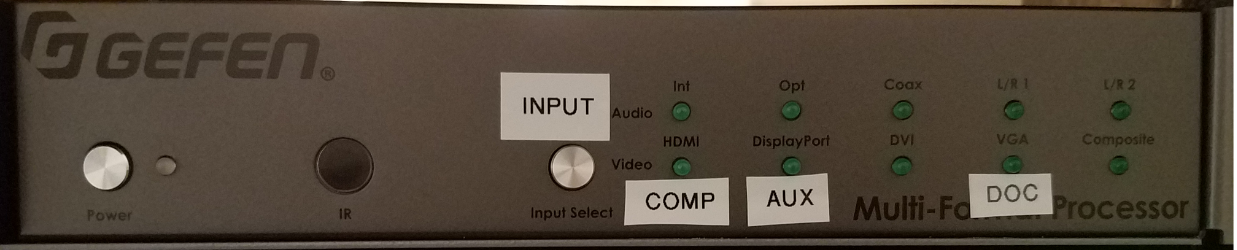 To Adjust Microphone VolumeCheck that the MASTER volume knob is turned up (Master controls all)Adjust MIC 1 by turning the MIC 1 volume knob Adjust MIC 2 by turning the MIC 2 volume knob To Adjust Computer or Music VolumeCheck that the MASTER volume knob is turning up (Master controls all)Adjust computer volume or music volume by turning the MEDIA volume knob 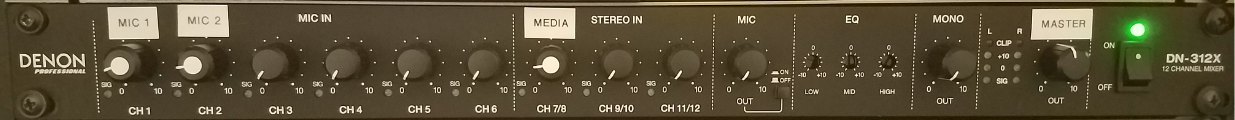 